M’MOBILE CARD INSTRUCTION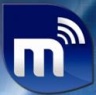 PAANO MAKAREGISTER:1) SA LIKOD NG INYONG CARD, I-SCRATCH ANG INYONG PIN2) TEXT CBREG (space) NAME/PIN NUMBER at ISEND SA *ACCESS GATEWAY NUMBER/ ALTERNATIVE GATEWAYSMART: 09199868868 / 09217700888/09399217435GLOBE: 09179218181 / 09169888878/09175486197SUN: 09339118181 / 09434799888/092356848533) MAKAKATANGGAP KAYO NG TEXT MESSAGE NA KAYO AY NAKAREGISTER UNLI CALL SA LAHAT NG NETWOK VALID FOR 1 MONTH.PAANO MAKAKATAWAG:1) ** SA SMS MESSAGE, I-TEXT ang CALL (space) 11 DIGIT MOBILE NUMBER AT I-SEND SA ACCESS GATEWAY NO.EXAMPLE:CALL 09232324072SEND TO 093391181812) MAKAKATANGGAP KA NG MESSAGE AT NG INYONG TINATAWAGAN NA IKAW AY TUMATAWAG SA NUMBER NG IYONG TINATAWAGAN AT IHANDA MO NA ANG CELLPHONE MO.3) ***TATAWAG ANG SYSTEM SA INYONG CELLPHONE. SAGUTIN ANG TAWAG AT MAG-ANTAY NG 20 SECONDS INTERVAL TIME DAHIL AFTER NG 20 SECONDS, ANG INYONG TINATAWAGAN AY MAGRIRING NA.PAANO MALALAMAN ANG EXPIRATION NG INYONG M’MOBILE UNLI CALL TO ALL NETWORKS?1) SA SMS MESSAGE, I-TYPE ANG CBBALANCE at I-SEND SA GATEWAY NUMBER.2) MAKAKATANGGAP KA NG MESSAGE NA NAKASAAD ANG DATE AT TIME MA-EEXPIRED ANG INYONG PRODUCTPAANO MAGREGISTER NG PANGALAN SA SYSTEM KUNG SAAN DI MO NA KAILANGAN MAG-INSERT NG NUMBER SA INYONG TEXT MESSAGE?1) SA SMS MESSAGE, I-TYPE ANG CBADD(SPACE)NAME/11 DIGIT NUMBER AT I-SEND SA GATEWAY NUMBERS.2) MAKAKARECEIVE NG TEXT KAYO AT ANG INYONG NIREGISTER NA NUMBER AY NAKAREGISTER NA SA SYSTEM EXAMPLE:CBADD(SPACE)DADDY/09232324072 SEND SA GATEWAY ACCESS NUMBER.CALL(SPACE)DADDY SEND TO GATEWAY NUMBERSKUNG NAEXPIRED NA ANG INYONG M’MOBILE CARD AT MAGREREGISTER KAYO NG NG PANIBAGONG PIN1) SA SMS MESSAGE TYPE CBPIN(SPACE)PIN NUMBER AT I-SEND SA ACCESS NUMBER.EXAMPLE:CBPIN(SPACE)ABCD1234 SEND TO GATEWAY.PAALALA:*Ang maximum length ng inyong pag-uusap ay tatagal ng 5 minuto. Ulitin ang command once na naputol ang inyong pag  uusap para makatawag ulit.*Sa pagpapadala sa GATEWAY ACCESS NUMBER, piliin ang GATEWAY kung saan NETWORK ikaw ay nakaregisterKung SMART/TnT/RED - SMART GATEWAY.Kung GLOBE/TM - GLOBE GATEWAYKung SUN - SUN GATEWAY** Huwag magpadala ng multiple command sa pagtawag dahil hindi ka makakaconnect sa inyung tinatawagan. Hintaying ng isang minuto ang pinadalang command at kung wala pa din nangyayari, pwede nyu ulitin ang command sa pagtawag.**Siguraduhin na hindi puno ang INBOX ng inyo at ng inyong TINATAWAGAN dahil hindi magcoconnect ang tawag ninyo. ***Hindi mag aapear ang number mo sa iyong tinatawagan. Sa halip, mag-aapear ang number ng SYSTEM sa iyo at ang sa iyong tinatwagan***Di makakaconnect ang tawag dahil sa mga sumusUnO NA DAHILAN: > Hindi nyu sinagot ang tawag ng system.> Ang inyong tinatawagan ay nakapower off, walang signal, kinancel ang tawag, network failed, o di kaya busy ang linya ng kanyang phone> Ang SYSTEM ay nag-uundergo ng maintenance. Sa kasong ito, pinagbibigay alam ito ng ating mga M’TREPRENEURS member ng MYDESTINY INTERNATIONAL COMPANY.FOR MORE INFO, VISIT www.mydestinycompany.com or contact 09175367441- MYDESTINY COMPANY HOTLINE NUMBER